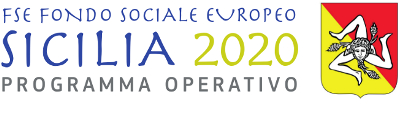 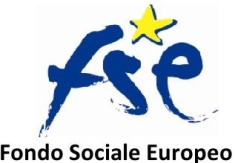 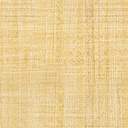 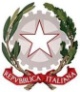 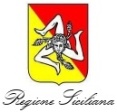 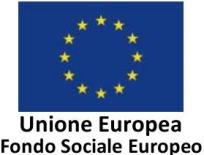 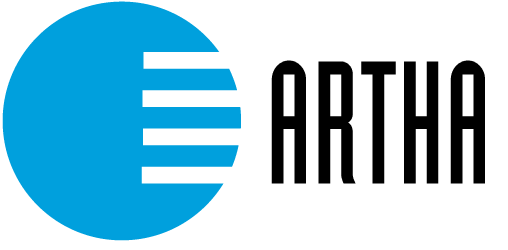 Progetto “Innov-Action”CIP: 2014.IT.05.SFOP.014.3.10.3.9.2.1.0187 - CUP: G76J17000870009BANDO DI EVIDENZA PUBBLICAPER LA SELEZIONE DI UN TUTORALLEGATO A “DOMANDA DI AMMISSIONE”Il/La sottoscritto/a _______________________________________________________________________, nato/a a ___________________________________________________ (______) il ___________________, Codice Fiscale: ___________________________________, P. Iva: _______________________________, residente a ______________________________________________________________________ (______) in via/piazza ________________________________________________________________ n.__________, Tel. Fisso: _________________________________, Cell.: _______________________________________,   E mail: __________________________________________, Pec: _________________________________,PRESENTAdomanda di ammissione alla selezione di un Tutor per il corso indicato di seguito:A tal fine, consapevole delle sanzioni penali richiamate dall’art.76 del D.P.R. n.445 del 28/12/2000 e s.m.i. in caso di dichiarazioni mendaci e della decadenza dei benefici eventualmente conseguiti dal provvedimento emanato sulla base di dichiarazioni non veritiere, di cui all’art.75 del richiamato D.P.R., ai sensi e per gli effetti dell’art. 47 del D.P.R. 445/2000 e s.m.i., sotto la propria responsabilità,DICHIARAche i dati riportati nella presente domanda di ammissione e nel curriculum vitae allegato sono veritieri e rispondono alla situazione di fatto e di diritto esistenti alla data della presente;di aver preso visione del bando e di possedere tutti i requisiti generali e specifici previsti dall’art.1 per l’ammissione alla selezione;di essere cittadino italiano o di uno degli stati membri dell’Unione Europea; di godere di diritti civili e politici; di non aver riportato condanne penali, anche non definitive, e non avere procedimenti penali in corso; di non essere stato escluso dall’elettorato politico attivo; di trovarsi in una delle seguenti condizioni: essere iscritto/a all’Albo di cui al D.D.G. n.768 del 30/07/2021 e s.m.i.;oppure essere iscritto/a all’Elenco di cui al D.D.G. n.1250 del 22/12/2020 e s.m.i.;oppure non essere iscritto né all’Albo né all’Elenco.di possedere titolo di studio e/o titoli formativi pertinenti ai moduli oggetto della candidatura, nonché a quanto previsto dal C.C.N.L. per il profilo di Formatore;(ove applicabile) di essere stato assunto a tempo indeterminato nel settore della Formazione Professionale in data __________________________;che il proprio attuale stato occupazionale è: _________________________________________________.Se occupato, specificare:  Contratto full time           Contratto part time            N. ore settimanali: ____________ Articolazione oraria: ________________________________________________________________; di trovarsi in una delle seguenti condizioni: non essere dipendente pubblico;oppure essere dipendente pubblico e si impegna, in caso di esito positivo della selezione, a produrre, preliminarmente alla sottoscrizione del contratto, l’autorizzazione dell’Amministrazione di appartenenza ad assumere incarichi esterni (ai sensi del D.Lgs. n.65 del 30/03/2001 e s.m.i). Inoltre, dichiara di essere a conoscenza che, in caso di mancata presentazione nei tempi previsti di valida autorizzazione, la candidatura verrà considerata nulla;di essere consapevole che, ai sensi dell’art.4 del Bando, gli esiti delle selezioni saranno comunicati esclusivamente all’indirizzo di posta elettronica indicato nella presente domanda; di essere a conoscenza che potranno essere eseguiti controlli sulla veridicità di quanto dichiarato ai sensi dell’art.71 del D.P.R. 445/2000; di impegnarsi a comunicare tempestivamente ogni modifica o variazione a quanto dichiarato nella presente domanda; di aver preso visione e di accettare in ogni sua parte il Bando di selezione, nonchè di obbligarsi all’osservanza di tutte le disposizioni in esso previste. Si allegano alla presente: dettagliato curriculum vitae in formato europeo, reso sotto forma di dichiarazione sostitutiva ai sensi degli artt. 46 e 47 del D.P.R. n.445/2000, con liberatoria al trattamento dei dati, da cui si evincono in modo chiaro e inequivocabile le informazioni oggetto della valutazione; Informativa per il trattamento dei dati personali (Allegato B), sottoscritta per il consenso ai sensi del Regolamento U.E. 2016/679.fotocopia di un documento di identità in corso di validità e copia del codice fiscale;eventuale documentazione comprovante il possesso dei requisiti richiesti.Il/La sottoscritto/a è consapevole delle conseguenze penali in caso di falsa dichiarazione e della decadenza da eventuali benefici ottenuti, così come previsto dagli articoli 75 e 76 del Testo Unico delle disposizioni legislative e regolamentari in materia di documentazione amministrativa.Luogo e data ____________________________                    Firma _________________________________CORSOID CorsoID Ediz.SEDEOperatore socio assistenzialeCS 49ED 2976Aula : S. Agata di Militello Via Sardegna, 7Stage: Aziende da individuare a Sant’Agata di Militello (ME) e/o nei paesi limitrofi